ccccccc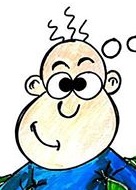 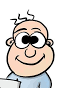 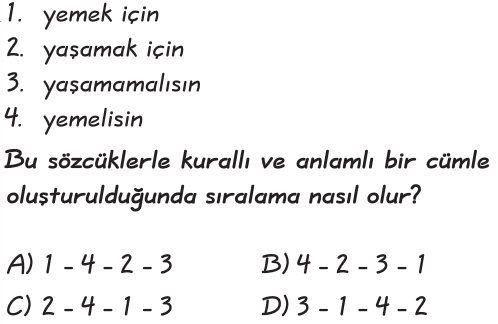 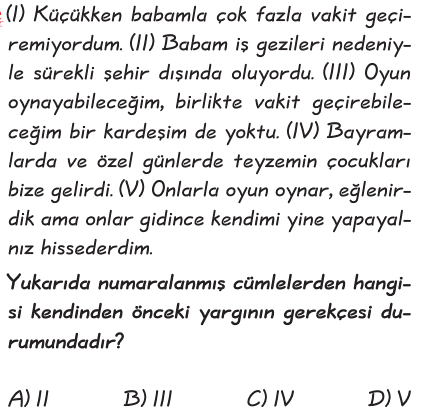 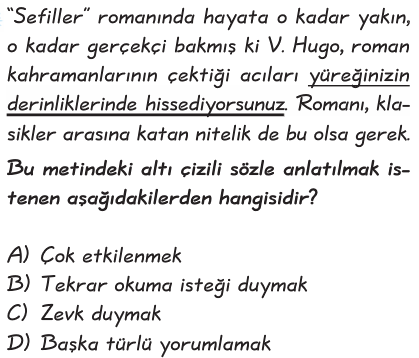 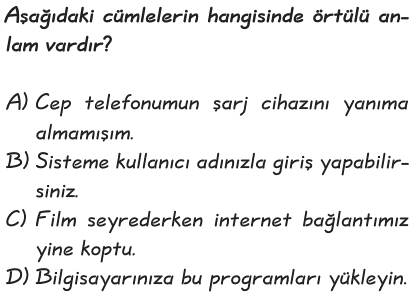 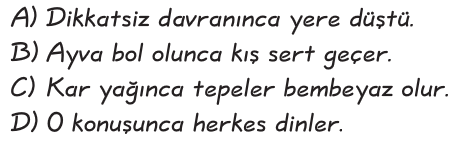 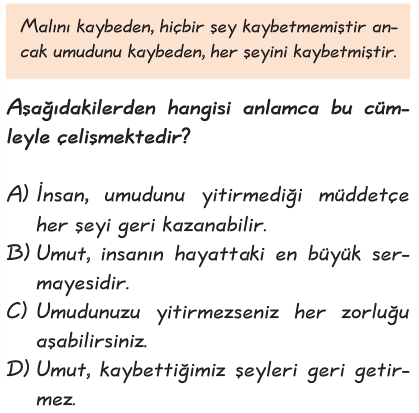 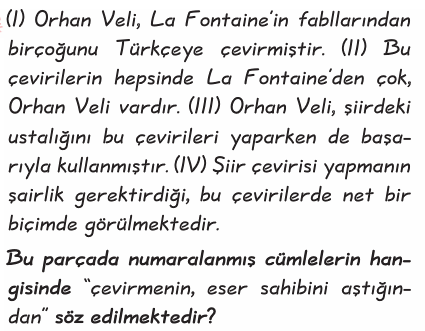 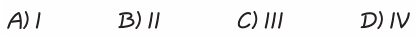 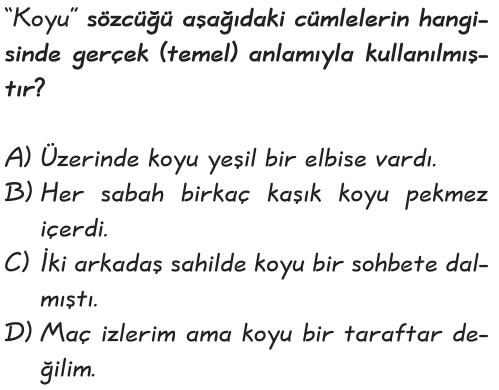 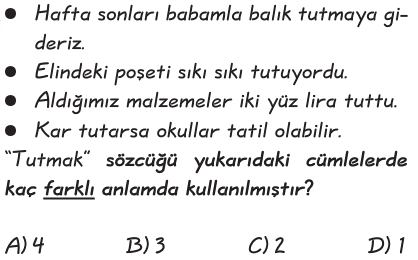 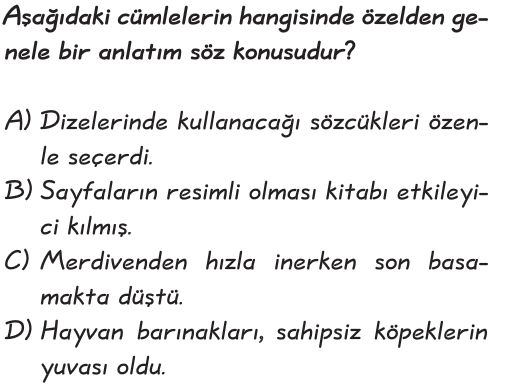 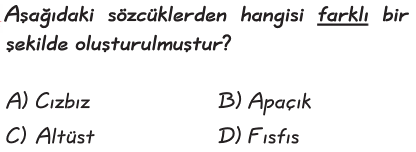 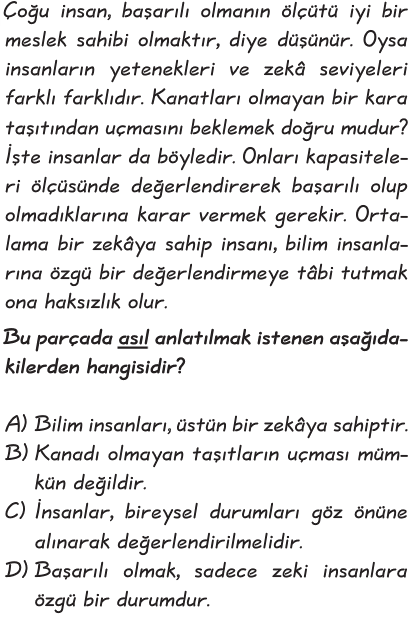 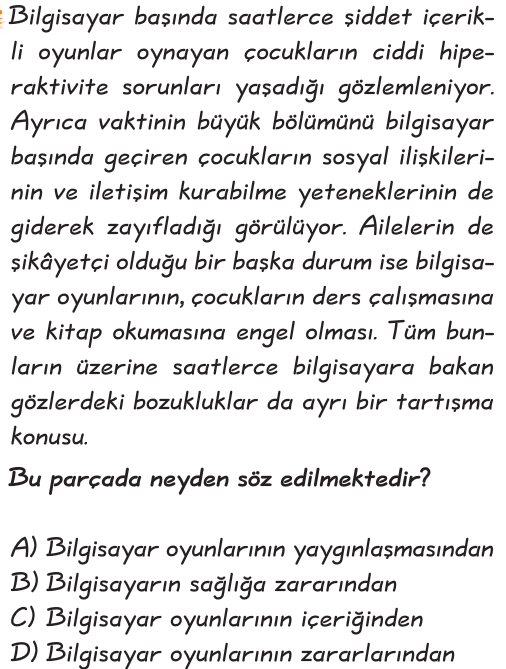 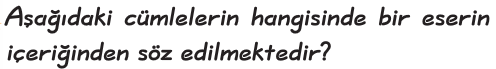 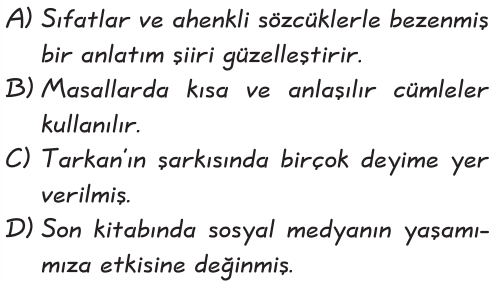 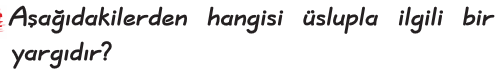 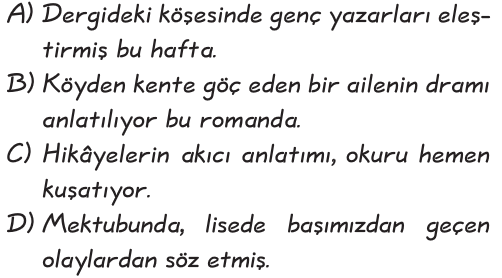 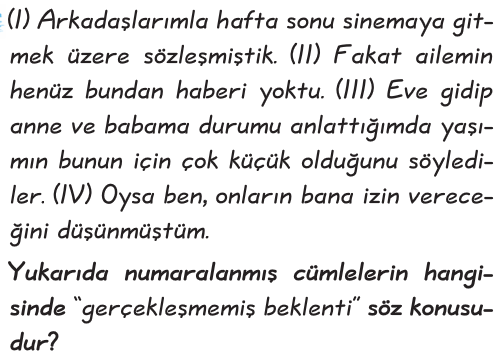 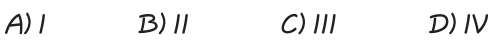 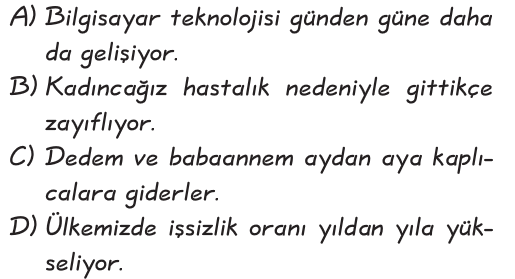 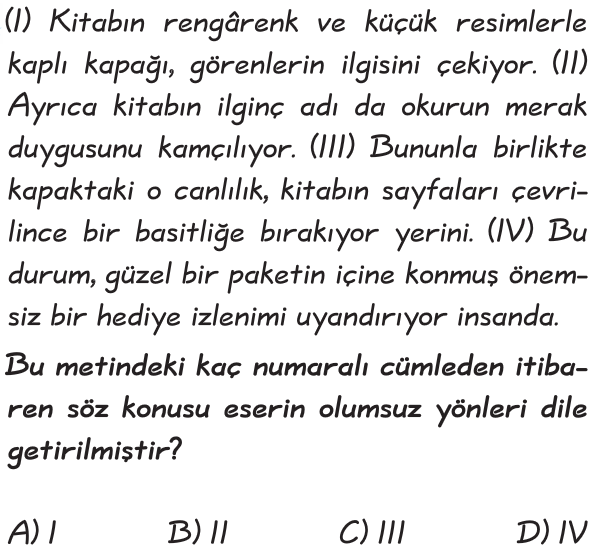 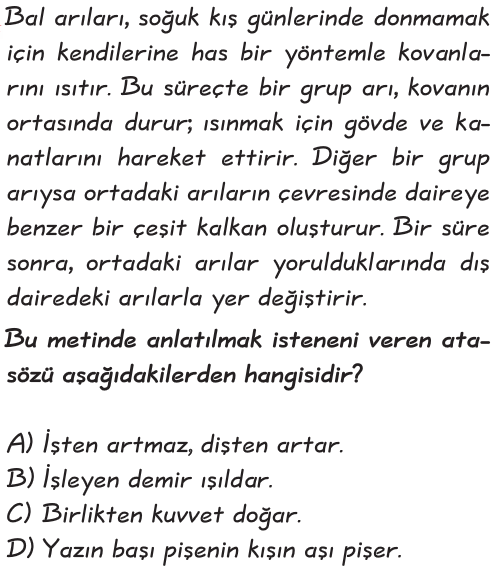 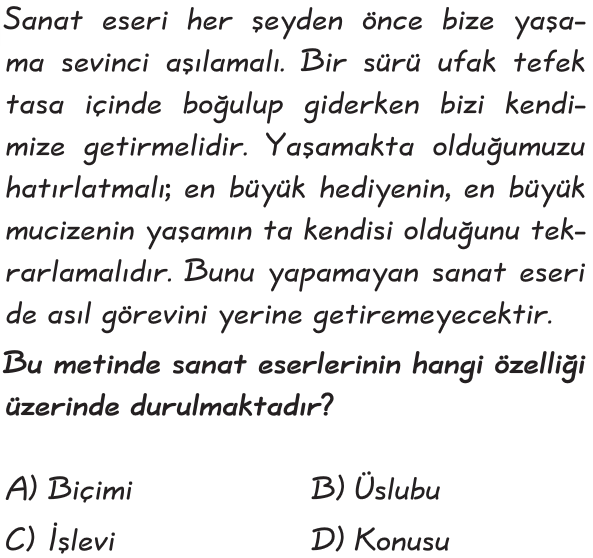 